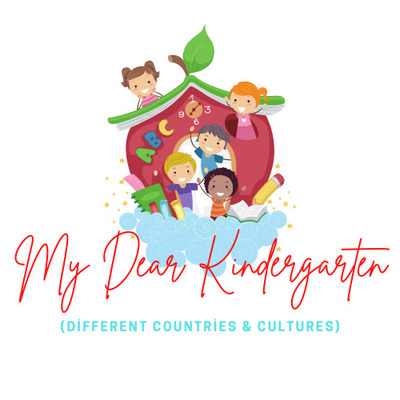 Hülya İlhan - Aslı Mustafa Takmaklı Kızılay Anaokulu Nazilli Aydın Turkey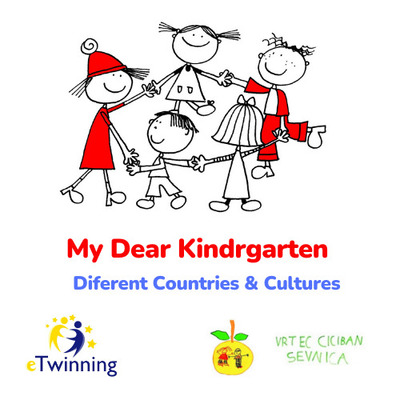 Bernarda From Kindergarten Sevnica, SlovenijalOGO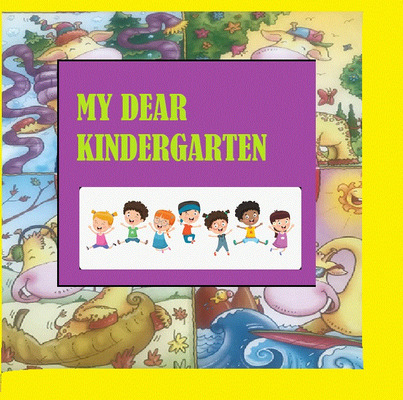 Mein kreative Logo / My creative Logo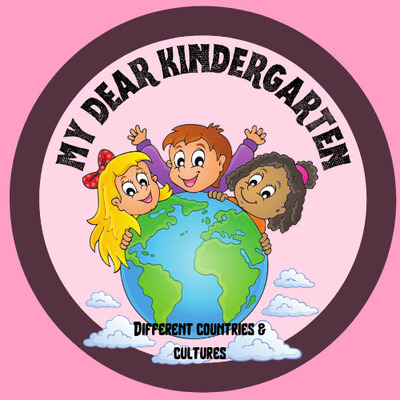 Esra Yiğitalp/SMTAL UYGULAMA ANAOKULU/TURKEYMy Logo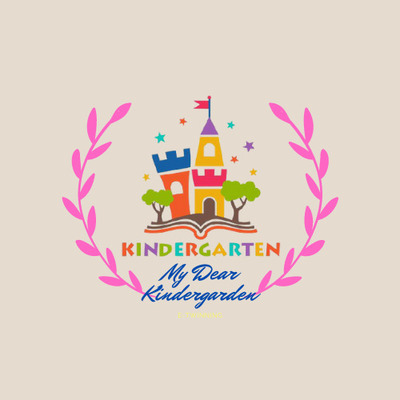 SEDA NUR DEMİRKOL / GAZİ UMURBEY ANAOKULU/İZMİR/TURKEYMY LOGO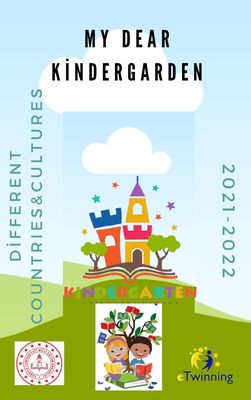 SEDA NUR DEMİRKOL / GAZİ UMURBEY ANAOKULU/İZMİR/TURKEYMY POSTER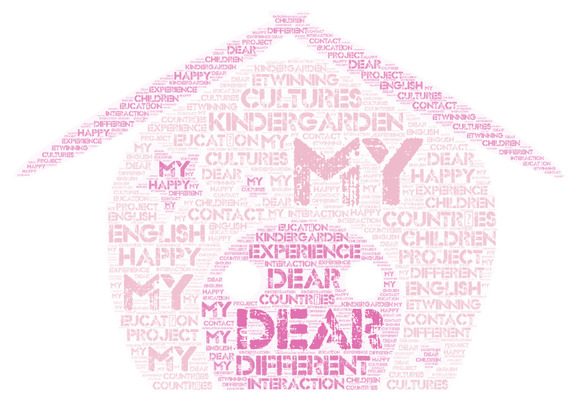 SEDA NUR DEMİRKOL / GAZİ UMURBEY ANAOKULU/İZMİR/TURKEYMY WORD CLOUD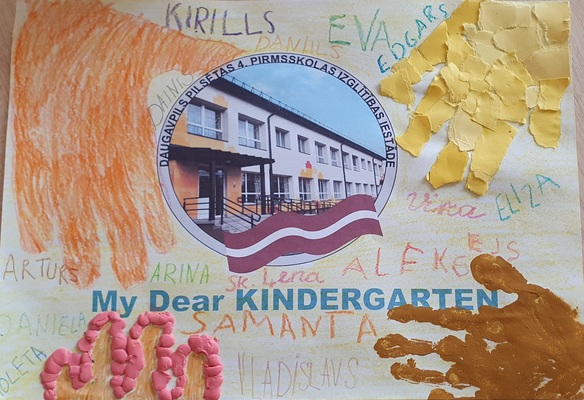 Daugavpils 4.pirmsskolas izglītības iestāde,LatvijaLogo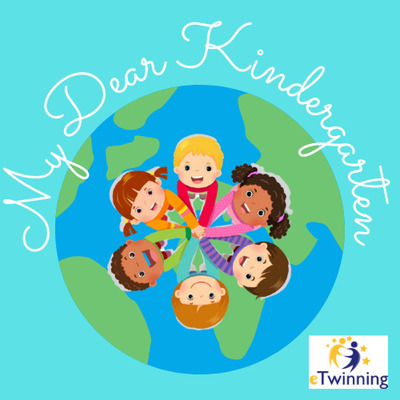 Logo from Wilamowice, Poland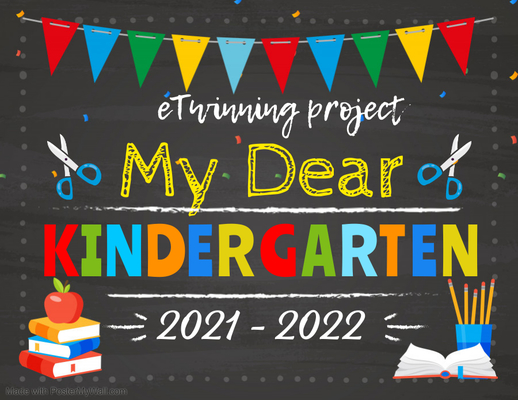 Atanaska Tachevamy logoL/D "AŽUOLIUKAS", KLAIPĖDA, LITHUAINIA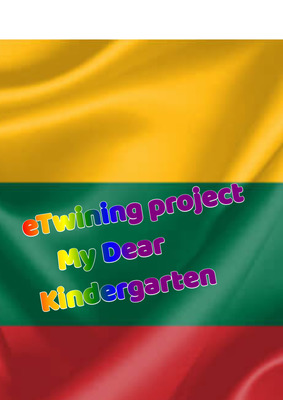 L/d"Ąžuoliukas",Klaipėda, LITHUAINIA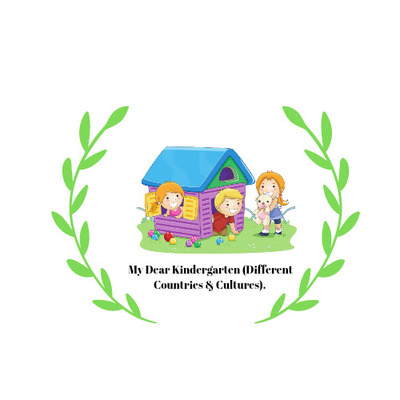 Ülkü ÇAKAR ZÜBEYDE HANİM KİNDERGARTEN / TURKEYLogo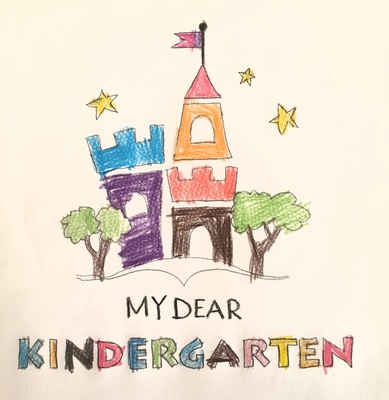 Kindergarten "Pupų pėdas", Šiauliai, LithuaniaLogo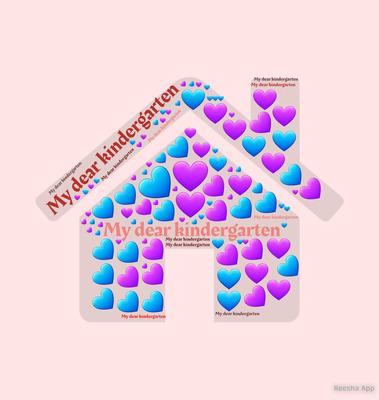 Esra Yiğitalp/SMTAL UYGULAMA ANAOKULU/TurkeyMy world cloud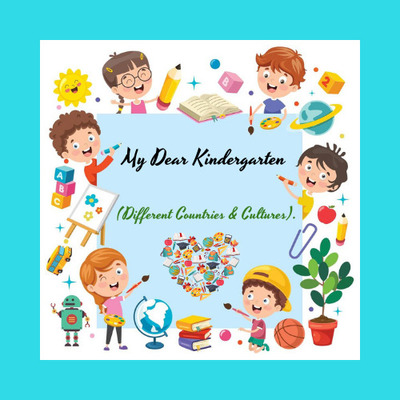 Mine Demir-Elmalı Anaokulu-Antalya / TURKİYEMY LOGO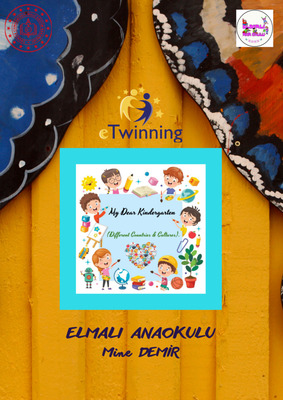 Mine Demir-Elmalı Anaokulu-Antalya / TURKİYEMY POSTER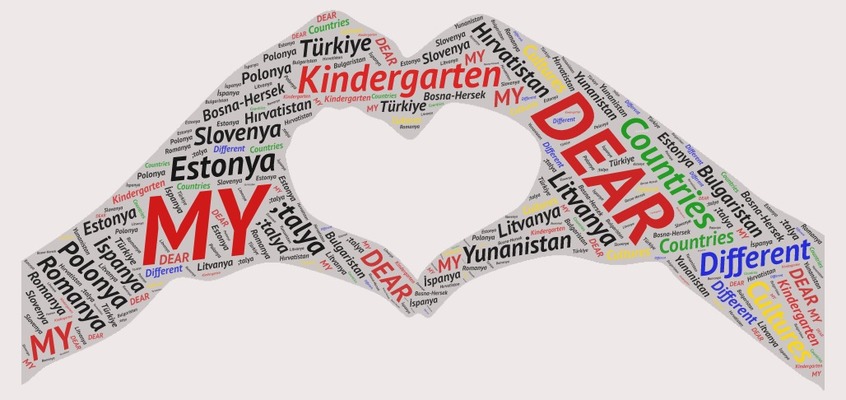 Mine Demir-Elmalı Anaokulu-Antalya / TURKİYEMy world cloud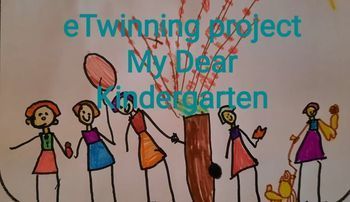 Vilija Stonė, Lietuva. l/d "Ąžuoliukas"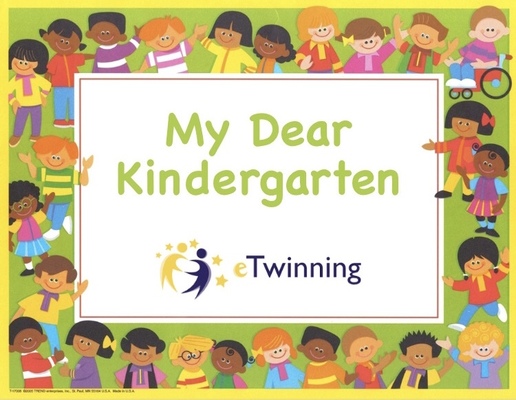 Diyana IchevaLogo - Kindergarten "Hans Kr. Andersen", Burgas, Bulgaria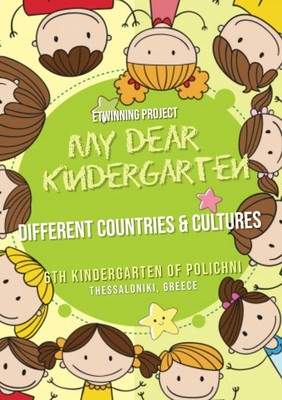 Anastasia Papatziamou, 6th Kindergarten of Polichni, Thessaloniki, GreeceMy poster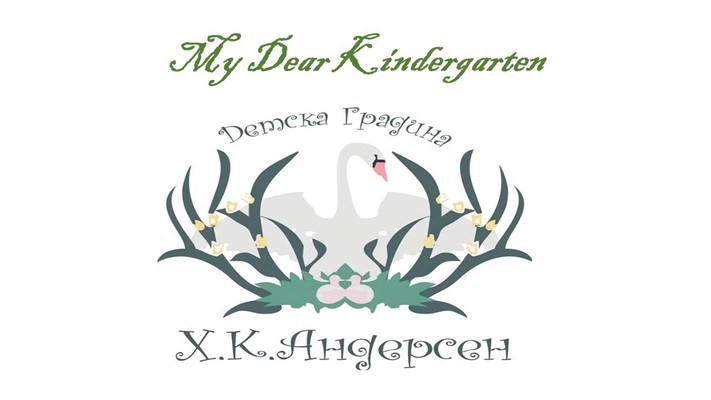 Katia Plachkova-Bulgaria,BurgasKundergarten "Andersen"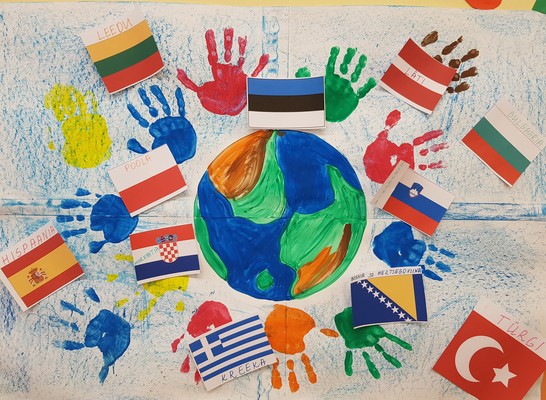 Kindergarten OjakeKids made Logo using colors, hands, flags.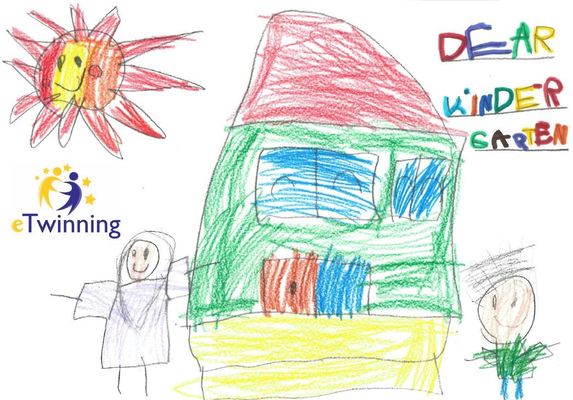 Poster_CEIP Ponce de León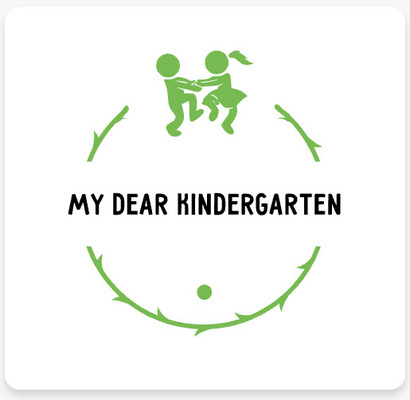 Tallinna Tammetõru Lasteaed. Estonia.